Dragonia Tails Anthology DetailsSubmission Guidelines How to submit:email: author@craigaprice.com with the Subject Line: Dragonia Anthology & File Name: LastName_FirstName_DragoniaAnthology_StoryTitleWhat we're looking for:We want stories in the land of Dragonia. There are currently three novels published with two more on the way and two short stories. We want some type of dragons to be involved: dragons, wvyerns, drakes, etc. There is a map, character sheet, and world building aspects, including types of dragons and the magic system. You do not have to use characters or locations on the map, as you'll see the world is large, and several parts of current map are undiscovered. Word Count:5,000-10,000 words. The range isn't hard in stone. If you're just shy or a touch too long and you can't get it in the range, send it over. How much we pay:This anthology will be royalty split between all authors with the publisher/author receiving slightly more percent for editing, cover, and publishing. This will be published through Draft2Digital where royalty splits will be automated and all authors will need an account with Draft2Digital where an additional contract will be sent. www.Draft2Digital.com/CAPDeadlines:We are now open for short stories. Deadline is June 30th, 2022.Rights:We ask for eBook, Paperback, and Audio book rights for the anthology. All characters and locations in this story become part of Dragonia, and can be used by author(s) of this world in future books, usually as cameos. Since the story will be part of a shared universe, it will not be able to be published as a standalone, however, author will be able to use the story as a newsletter signup perk after 6 months of exclusivity starting on the publication of the anthology. Early review copies of the story can be given to an ARC team to help promote anthology reivews. File Formats:Please submit story in .docx, .doc, or .odt. Please DO NOT use tabs. Use proper indention. Response Time:Please give 2-3 weeks for publisher to respond before politely seeing inquiry email. Enjoy Writing in this world? Want to write a novel in it?Will consider proposals for full-length novels in the Dragonia Realm. Royalty Split would be: 60% Author / 40% Publisher. World World Building:Binary-star world: Two suns, one is larger and red, while the other is a little smaller and orange. They rise and set after each other, making the world travel around both suns, which means twice a year, only one sun will be seen as it’s on the far side of one of them. When it’s on the side of the red sun, it is winter (red suns have lower light energy and lower heat index), and on the side of the orange sun is summer (the orange sun being smaller and hotter). When it’s between the two, it is spring or fall since it’s only receiving partial heat from each sun. Clockwise rotation around the suns, including a slight dip toward the center of the two suns as they fight for gravitation pull of the planet (Partial figure-8).Binary-moon planet: There are two moons, one slightly larger, one blue reflection, while the other orange? They are rotating the planet from opposite sides. Clockwise rotation around the planet.Days: Each day lasts 36 hours, making the rotation of the planet slower than earth’s 24 hour cycle., with 9 hours of darkness in the spring and fall. Few hours of darkness because as the planet turns away from one sun, it will spin around to meet the other sun faster than the previous set sun. 12 hours of night during winter when the planet is by the red sun. 16 hours of darkness in the summer when the planet is near the orange sun.Planet:Year: Each year consists of 822 days. — 365 \ 24 = 15.22 — 15.22 x 36 = 547.92 + 547.92 \ 2 = 821.88Rotation: Clockwise.Hemisphere: Kaeldroga is on the southern hemisphere, where the weather grows colder the further south they travel, and hotter when north.Dragons Wyverns/Dragons/Drakes:Dragon: Large reptilian creature, ranging from the size of the size of a carriage to the size of a barn. They have four legs.Wyvern: A lot smaller than a dragon, often the size of a large horse to the size of a wagon. They only have two legs, which are located at their hindquarters behind their wings. Drake: Four legs, no wings, bit larger than horses. Elements:Red - FireBlue - IceGold - LightningSilver - Steel hardened ScalesPurple - WindGreen - AcidBlack - Shadow (Rare)Light Blue - Water (Mixed breed of Blue & Red, rare)Dragon Science: Fire wyvern/dragon/drake has gland in back of throat like a uvula that excretes oil. When tested, the oil is extremely flammable. A similar oil comes from gold and blue wyverns, one ice cold which can instantly freeze objects, including frostbite on flesh, or an oil with an electrical current when dealing with the gold wyvern. The green wyvern’s acid can burn through anything except glass. Purple and Silver wyverns aren’t understood well. They do have oils as well. Magic Magic System:Dragon blood: If drank, it turns humans into a shadowman. Super powerful, stealthy, look like a shadow. Can use minor fire abilities. It lasts for a day, then they’re weak for three days to recover. Dragon oil: There are 4 main oils for wyverns/dragons. Fire, Ice, Lightning, Acid (Poison). Can be used by throwing vials at targets. Example: When fire oil strikes an opponent, their entire body is encased in fire, etc. One drop is enough to start a large bonfire. If arrows are dipped in wyvern oil, they can become effective in whatever they touch, the element affecting the target. When oil is ingested, the person turns into that element, either red, blue, gold, or green. They are given the elements for a day with a three day cool down and recovery period. It is highly addictive and most people try to avoid letting people do it. When people do ingest it, they become dragomen. There is also oil for the wind and steel dragons. Later a magic system was developed where people who can harness energy can use the oil to create elements. It takes less energy than trying to create elements from scratch. Generally, weaker magic wielders have a dragon or wyvern scale of a certain color that allows them to use that single element. Some of them will carry oil of that element to make magic easier. For steel magic, using oil can create weapons or other metal devices such as pots and pans from seemingly thin air. Dragon scales: Depending on the color of scale, if used as a necklace or earring, it gives the wearer the ability of that dragon/wyvern. They have limited use with it, and have to already be blessed with an extra sensory ability.Dragon Stone: A stone fell to the planet from space. When dragons touched it, their souls were torn from their bodies, entering the stone. The creature that remained was a shell of the being, without a soul. A mindless beast. When a human touches the stone, parts of the dragon souls enter the human, enabling them to use multiple magic elements without the aid of a dragon scale. People without a gift for magic, nothing happens to them. Enchanted Weapons: Weapons can be enchanted with magic. Magic wielders do this by embedding dragon oil into the weapon or other items. The effect doesn't last forever, and after several months, more oil will have to be embedded into the weapon. This can be used for more than weapons. For example, fire oil can be embedded into a pot, making it an enchanted pot, enabling the pot to cook its contents fast, providing food in a timely manner for a party. CharactersLilianyaDescriptionNotesName: LilianyaFunction in the Story: ProtagonistCharacter Tags: WhiteAge / Date of Birth:Outer Goal: To Make a difference for the Resistance.Inner Goal: To be appreciated, to be recognized, acknowledged for doing something useful for the Resistance. Physical Description: Long, orange hair past her shoulders, freckles. Bright, beautiful green eyes sparkled in the morning sunslightFreckles covered both of her cheeks, as well as her small, pointed nose. Her skin was pale, but soft, and her hair glittered under the sunsPsychological Description: Character Arc: Biography: Woman in the Resistance who tells Devarius and Paedyn where to go in Ceydar. Later, as an important part of the resistance, she helps Zaviana, then eventually is set on a quest by Paedyn to search for wyvern scales. Notes: Lily-anyaDevariusDescriptionNotesName: DevariusFunction in the Story: ProtagonistCharacter Tags: BlackAge / Date of Birth:Outer Goal: To lead the resistance to victory.Inner Goal: To right all the wrongs of the world, and live a quiet, happy life. Physical Description: Short, cropped, black hair, muscular. large lips, a defined chin, green eyes, and close-cropped hairPsychological Description: Character Arc: Biography: Lead character, leads the refugees, brown skin, family was killed for taxes Notes: Dev-ar-e-usPaedynDescriptionNotesName: PaedynFunction in the Story: SidekickCharacter Tags: WhiteAge / Date of Birth:Outer Goal: To have fun.Inner Goal: To cause enough distractions to give the Resistance a chance. Physical Description: Pale skin, blond hair, shaved face. short dark blond hair, long eyelashes, and thick lipsPsychological Description: Ridiculed as a child, bullied, and always getting in trouble, he’s grown to use humor as a defense mechanism to not think about all the hurt he feels. Character Arc: Biography: Secondary character, good friend to Devarius, pale skin, loves boats, good with rapier.Notes: Pay-denGaledarDescriptionNotesName: GaledarFunction in the Story: AntagonistCharacter Tags: WhiteAge / Date of Birth:Outer Goal: Inner Goal: Physical Description: long black hair when long. Then long white hair when old.Psychological Description: Character Arc: Biography: Leader of Dragonia EmpireNotes: Gal-e-darBromDescriptionNotesName: BromFunction in the Story: Antagonist's HelperCharacter Tags: WhiteAge / Date of Birth:Outer Goal: Inner Goal: Physical Description: Friend of Leader of Dragonia Empire, who gets eaten when they first discover DragoniaPsychological Description: Character Arc: Biography: Notes: B-romDasyraDescriptionNotesName: DasyraFunction in the Story: ProtagonistCharacter Tags: WhiteAge / Date of Birth:Outer Goal: Inner Goal: Physical Description: Blonde hair.Psychological Description: Character Arc: Biography: Secondary character, part of refugees, questions reasons of journey, unsure about journeyNotes: Da-see-raAquilaDescriptionNotesName: AquilaFunction in the Story: ProtagonistCharacter Tags: BlackAge / Date of Birth:Outer Goal: Inner Goal: Physical Description: Long, straight black hair, strong jaw, smooth face.Psychological Description: Character Arc: Biography: Secondary character, has interest in Devarius, good with bow.Notes: A-quil-aKeiranDescriptionNotesName: KeiranFunction in the Story: ProtagonistCharacter Tags: WhiteAge / Date of Birth:Outer Goal: Inner Goal: Physical Description:Psychological Description: Character Arc: Biography: General of the Dragonia EmpireNotes: Keir-anAloraDescriptionNotesName: AloraFunction in the Story: ProtagonistCharacter Tags: DragonAge / Date of Birth:Outer Goal: Inner Goal: Physical Description:Psychological Description: Character Arc: Biography: Ellisar’s Blue Ice Dragon.Notes: VesrynDescriptionNotesName: VesrynFunction in the Story: ProtagonistCharacter Tags: WhiteAge / Date of Birth:Outer Goal: Inner Goal: Physical Description: Salt-and-pepper hair,Psychological Description: Character Arc: Biography: Captain of the Dragonia Empire, ordered by General Keiran to find the refugees. Notes: Ves-rinCaptainJaonosDescriptionNotesName: JaonosFunction in the Story: ProtagonistCharacter Tags: BlackAge / Date of Birth:Outer Goal: Inner Goal: Physical Description:Psychological Description: Character Arc: Biography: companion in refugees, trained the dogs, dark complexion. Notes: Jao-nosKaiaDescriptionNotesName: KaiaFunction in the Story: ProtagonistCharacter Tags: BlackAge / Date of Birth:Outer Goal: Inner Goal: Physical Description:Psychological Description: Character Arc: Biography: companion in refugees, dark complexion. First to touch wyvern.Notes: Ki-uhMarlynDescriptionNotesName: MarlynFunction in the Story: ProtagonistCharacter Tags: BlackAge / Date of Birth:Outer Goal: Inner Goal: Physical Description:Psychological Description: Character Arc: Biography: Child in refugees, dark complexionNotes: Mar-lynFaelynDescriptionNotesName: FaelynFunction in the Story: ProtagonistCharacter Tags: BlackAge / Date of Birth:Outer Goal: Inner Goal: Physical Description:Psychological Description: Character Arc: Biography: Child in refugees, dark complexionNotes: Fay-lynEdonousDescriptionNotesName: EdonousFunction in the Story: ProtagonistCharacter Tags: WhiteAge / Date of Birth:Outer Goal: Inner Goal: Physical Description:Psychological Description: Character Arc: Biography: Convinces general to use mercenary, part of Dragonia Empire. The Duke.Notes: Ed-on-ousCeydynDescriptionNotesName: CeydynFunction in the Story: ProtagonistCharacter Tags: WhiteAge / Date of Birth:Outer Goal: Inner Goal: Physical Description:Psychological Description: Character Arc: Biography: Earl who converses with General and Duke Edonous.Notes: Kay-denThe Old ManDescriptionNotesName: The Old ManFunction in the Story: ProtagonistCharacter Tags: WhiteAge / Date of Birth:Outer Goal: Inner Goal: Physical Description: White hair and a mustache. Psychological Description: Character Arc: Biography: part of resistance, saves Jake and party.Notes: DerkasDescriptionNotesName: DerkasFunction in the Story: ProtagonistCharacter Tags: WhiteAge / Date of Birth:Outer Goal: Inner Goal: Physical Description: Greased, combed back,six feet tall, with long, wavy black hair to his shoulders, and a face full of stubblePsychological Description: Character Arc: Biography: mercenary, hired by General Keiran to find the Resistance, has a blue dragon.Notes: Der-kausTiraskDescriptionNotesName: TiraskFunction in the Story: ProtagonistCharacter Tags: WhiteAge / Date of Birth:Outer Goal: Inner Goal: Physical Description: Tall, black hair curled in long wisps, thin beard covering his lower lip and chin. Steel platemail, leather scabbard hanging at his side. Platemail has an emblem on his chest, defining him as a dragonrdier.Psychological Description: Character Arc: Biography: the dragonrider who firsts captures refugeesNotes: Ti-raskJonikDescriptionNotesName: JonikFunction in the Story: ProtagonistCharacter Tags: WhiteAge / Date of Birth:Outer Goal: Inner Goal: Physical Description:Psychological Description: Character Arc: Biography: old man in Vaereal, part of ResistanceNotes: Jon-ickEllisarDescriptionNotesName: EllisarFunction in the Story: ProtagonistCharacter Tags: WhiteAge / Date of Birth:Outer Goal: Inner Goal: Physical Description: white hair, a mustache, beige platemail, and a capePsychological Description: Character Arc: Biography: leader of Resistance in SaefronNotes: El-i-sarTynaerDescriptionNotesName: TynaerFunction in the Story: ProtagonistCharacter Tags: WhiteAge / Date of Birth:Outer Goal: Inner Goal: Physical Description: the other was younger, with black hair, a neatly trimmed goatee, and muscles bulging from his tan leather armorPsychological Description: Character Arc: Biography: captain of Resistance in SaefronNotes: Ti-nay-earOrrickDescriptionNotesName: OrrickFunction in the Story: ProtagonistCharacter Tags: WhiteAge / Date of Birth:Outer Goal: Inner Goal: Physical Description: Orrick was short, at least a head shorter than Devarius, with white curly hair dangling to his shoulders and a large white mustache. He looked old.Psychological Description: Character Arc: Biography: sword master of Resistance, collects butterflies.Notes: Or-ickAylaDescriptionNotesName: AylaFunction in the Story: ProtagonistCharacter Tags: WyvernAge / Date of Birth:Outer Goal: Inner Goal: Physical Description:Psychological Description: Character Arc: Biography: small blue wyvern who hatches for Devarius and bonds with him.Notes: A-laPyroDescriptionNotesName: PyroFunction in the Story: ProtagonistCharacter Tags: WyvernAge / Date of Birth:Outer Goal: Inner Goal: Physical Description:Psychological Description: Character Arc: Biography: the full grown fire wyvern who bonds with Paedyn.Notes: Py-roZavianaDescriptionNotesName: ZavianaFunction in the Story: ProtagonistCharacter Tags: BlackAge / Date of Birth:Outer Goal: Inner Goal: Physical Description: smooth dark brown skin, the same color as an oak tree. Her hair fell past her shoulders, straight, and gleamed under the light of the sunset. Zaviana’s lips were, well, large and moist. Her hazelnut-color eyes should have no place in their mission. Was that a freckle in the right onePsychological Description: Character Arc: Biography: Devarius’s sister who was captured by dragonriders.Notes: Zavi-anaNathielDescriptionNotesName: NathielFunction in the Story: ProtagonistCharacter Tags: WhiteAge / Date of Birth:Outer Goal: Inner Goal: Physical Description:Psychological Description: Character Arc: Biography: dragonrider in Captain Vesryn’s party.Notes: Naw-the-lSmithyDescriptionNotesName: SmithyFunction in the Story: ProtagonistCharacter Tags: WhiteAge / Date of Birth:Outer Goal: Inner Goal: Physical Description:Psychological Description: Character Arc: Biography: one of the blacksmiths in SaefronNotes: Smith-eVikronDescriptionNotesName: VikronFunction in the Story: ProtagonistCharacter Tags: WhiteAge / Date of Birth:Outer Goal: Inner Goal: Physical Description:Psychological Description: Character Arc: Biography: warrior in the ResistanceNotes: Vick-ronYvanyaDescriptionNotesName: YvanyaFunction in the Story: ProtagonistCharacter Tags: WhiteAge / Date of Birth:Outer Goal: Inner Goal: Physical Description:Psychological Description: Character Arc: Biography: Naveen’s friend who dies. Notes: ChalceDescriptionNotesName: ChalceFunction in the Story: ProtagonistCharacter Tags: DragonAge / Date of Birth:Outer Goal: Inner Goal: Physical Description:Psychological Description: Character Arc: Biography: Derkas’ blue dragon, the one who can spit ice. Female.Notes: LelandDescriptionNotesName: LelandFunction in the Story: ProtagonistCharacter Tags: WhiteAge / Date of Birth:Outer Goal: Inner Goal: Physical Description:Psychological Description: Character Arc: Biography: Blacksmith in Anius. Naveen’s friend, but really a traitor, a spy for the Dragonia Empire.Notes: Killed by ZavianaCedericDescriptionNotesName: CedericFunction in the Story: ProtagonistCharacter Tags: WhiteAge / Date of Birth:Outer Goal: Inner Goal: Physical Description: Pale white. Brown hair. Blue hair once drinks blue wyvern oil. Psychological Description: Character Arc: Biography: shoemaker from Anaiah, follows Naveen, makes shoes, has a crush on Naveen. White. Brown beard, curly hair.Notes: TobiasDescriptionNotesName: TobiasFunction in the Story: ProtagonistCharacter Tags: WhiteAge / Date of Birth:Outer Goal: Inner Goal: Physical Description:Psychological Description: Character Arc: Biography: chef from Anaiah. Funny guy? Humor?Notes: LesharoDescriptionNotesName: LesharoFunction in the Story: ProtagonistCharacter Tags: WhiteAge / Date of Birth:Outer Goal: Inner Goal: Physical Description:Psychological Description: Character Arc: Biography: hunter from Anaiah. Gets captured by two dragonriders while Naveen hides.Notes: KadierDescriptionNotesName: KadierFunction in the Story: ProtagonistCharacter Tags: WhiteAge / Date of Birth:Outer Goal: Inner Goal: Physical Description:Psychological Description: Character Arc: Biography: man who approaches Naveen at the camp to bring her to cave.Notes: FraeynDescriptionNotesName: FraeynFunction in the Story: ProtagonistCharacter Tags: WhiteAge / Date of Birth:Outer Goal: Inner Goal: Physical Description:Psychological Description: Character Arc: Biography: Young boy who sensed danger, and knew Naveen had returned, has an extra sense. Naveen talks to him when led back to cave. Hazel eyes.Notes: YasmirahDescriptionNotesName: YasmirahFunction in the Story: ProtagonistCharacter Tags: WyvernAge / Date of Birth:Outer Goal: Inner Goal: Physical Description:Psychological Description: Character Arc: Biography: purple wyvern who loses thier rider and Zaviana rides.Notes: OnaeronDescriptionNotesName: OnaeronFunction in the Story: ProtagonistCharacter Tags: WhiteAge / Date of Birth:Outer Goal: Inner Goal: Physical Description:Psychological Description: Character Arc: Biography: old man shoemaker in SaefronNotes: BalderyckDescriptionNotesName: BalderyckFunction in the Story: ProtagonistCharacter Tags: WhiteAge / Date of Birth:Outer Goal: Inner Goal: Physical Description:Psychological Description: Character Arc: Biography: standing captain in SaefronNotes: OnyariousDescriptionNotesName: OnyariousFunction in the Story: ProtagonistCharacter Tags: DragonAge / Date of Birth:Outer Goal: Inner Goal: Physical Description:Psychological Description: Character Arc: Biography: red fire dragon that Devarius saves by touching dragon stone to its body.Notes: HaeldrovDescriptionNotesName: HaeldrovFunction in the Story: ProtagonistCharacter Tags: WhiteAge / Date of Birth:Outer Goal: Inner Goal: Physical Description:Psychological Description: Character Arc: Biography: Governor of VaerealNotes: NorandaDescriptionNotesName: NorandaFunction in the Story: ProtagonistCharacter Tags: DragonAge / Date of Birth:Outer Goal: Inner Goal: Physical Description:Psychological Description: Character Arc: Biography: Galedar’s dragonNotes: JordaekarDescriptionNotesName: JordaekarFunction in the Story: ProtagonistCharacter Tags: WhiteAge / Date of Birth:Outer Goal: Inner Goal: Physical Description: Long, golden hair.Psychological Description: Character Arc: Biography: Meldakar king in Galedar’s time.Notes: TynaeshaDescriptionNotesName: TynaeshaFunction in the Story: ProtagonistCharacter Tags: WyvernAge / Date of Birth:Outer Goal: Inner Goal: Physical Description:Psychological Description: Character Arc: Biography: Aquila’s purple wyvern. Female.Notes: RaemondDescriptionNotesName: RaemondFunction in the Story: AntagonistCharacter Tags: WhiteAge / Date of Birth:Outer Goal: Inner Goal: Physical Description:Psychological Description: Character Arc: Biography: Spoiled nobility who was supposed to get dragon in, but actually wants to be a chef, and Derkas gets the paperwork from him.Notes: SkylanyaDescriptionNotesName: SkylanyaFunction in the Story: ProtagonistCharacter Tags: DragonAge / Date of Birth:Outer Goal: Inner Goal: Physical Description:Psychological Description: Character Arc: Biography: Small baby green dragon that Derkas hatches. Notes: IndigoDescriptionNotesName: IndigoFunction in the Story: ProtagonistCharacter Tags: WyvernAge / Date of Birth:Outer Goal: Inner Goal: Physical Description:Psychological Description: Character Arc: Biography: Male Purple Wyvern whom’s rider is Kaia.Notes: SparklesDescriptionNotesName: SparklesFunction in the Story: ProtagonistCharacter Tags: WyvernAge / Date of Birth:Outer Goal: Inner Goal: Physical Description:Psychological Description: Character Arc: Biography: Gold wyvern who chooses Faelyn as his rider. Notes: NaveenDescriptionNotesName: NaveenFunction in the Story: ProtagonistCharacter Tags: WhiteAge / Date of Birth:Outer Goal: Inner Goal: Physical Description: curly red locks of hair, auburn hair,Psychological Description: Character Arc: Biography: Notes: Places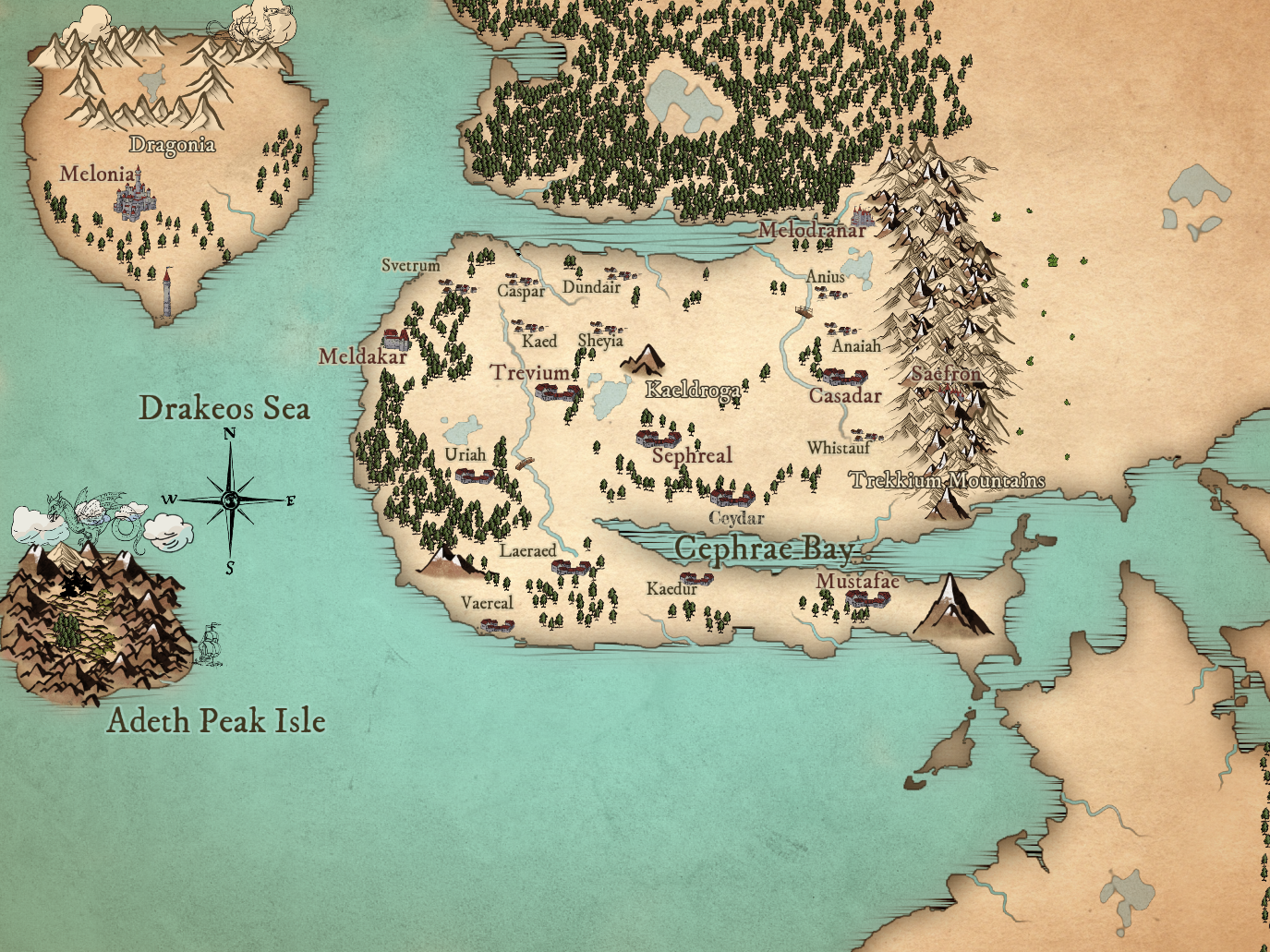 DragoniaDescriptionNotesName of the location: DragoniaType: InteriorLocation Tags: IslandDescription: Island in northwest region where the Dragonia Empire and the dragons reside. Notes: Dra-gon-e-uhKaeldrogaDescriptionNotesName of the location: KaeldrogaType: ExteriorLocation Tags: ContinentDescription: The name of the main contenent. Notes: K-ale-dro-gaMeloniaDescriptionNotesName of the location: MeloniaType: ExteriorLocation Tags: CityDescription: Capital of Dragonia, where the emperor and dragonriders reside. Notes: Mel-own-e-uhDrakeos SeaDescriptionNotesName of the location: Drakeos SeaType: ExteriorLocation Tags: WaterDescription: Large Sea / Ocean off of Kaeldroga’s western shore. Notes: Drak-e-os CMeldakarDescriptionNotesName of the location: MeldakarType: ExteriorLocation Tags: CityDescription: Former Capital of Kaeldroga. Gaeldar stormed the city with his dragon and removed the past king. West Coast.Notes: Mel-da-carAdeth Peak IsleDescriptionNotesName of the location: Adeth Peak IsleType: ExteriorLocation Tags: IslandDescription: Island southwest of Kaeldroga, in a storm zone with shipwrecks similar to the bermedua triangle. Notes: a deathSvetrumDescriptionNotesName of the location: SvetrumType: ExteriorLocation Tags: VillageDescription: A small village on northwestern side of Kaelgroga. Notes: S-vet-rumCasparDescriptionNotesName of the location: CasparType: InteriorLocation Tags: VillageDescription: Northwestern city near the northern sea of Keldroga. Notes: KaedKaedDescriptionNotesName of the location: KaedType: InteriorLocation Tags: VillageDescription: Notes: K-aidDumdairDescriptionNotesName of the location: DumdairType: InteriorLocation Tags: Description: Notes: Dumb-dareSheyiaDescriptionNotesName of the location: SheyiaType: InteriorLocation Tags: Description: Notes: Shay-i-uhTreviumDescriptionNotesName of the location: TreviumType: InteriorLocation Tags: Description: Notes: Trev-i-umUriahDescriptionNotesName of the location: UriahType: InteriorLocation Tags: Description: Notes: Ur-i-uhLaeraedDescriptionNotesName of the location: LaeraedType: InteriorLocation Tags: Description: Notes: Lay-ray-dVaerealDescriptionNotesName of the location: VaerealType: InteriorLocation Tags: Description: Notes: Va-er-ealKaedurDescriptionNotesName of the location: KaedurType: InteriorLocation Tags: Description: Notes: Kay-durMustafaeDescriptionNotesName of the location: MustafaeType: InteriorLocation Tags: Description: Notes: Ma-sta-faeCephrae BayDescriptionNotesName of the location: Cephrae BayType: InteriorLocation Tags: Description: Notes: Cef-rayCeydarDescriptionNotesName of the location: CeydarType: InteriorLocation Tags: Description: Notes: Kay-darSephrealDescriptionNotesName of the location: SephrealType: InteriorLocation Tags: Description: Notes: Sef-realAniusDescriptionNotesName of the location: AniusType: InteriorLocation Tags: Description: Notes: An-i-usMelodramarDescriptionNotesName of the location: MelodramarType: InteriorLocation Tags: Description: Notes: Mel-o-dra-marAnaiahDescriptionNotesName of the location: AnaiahType: InteriorLocation Tags: Description: Notes: Ana-i-ahCasadarDescriptionNotesName of the location: CasadarType: InteriorLocation Tags: Description: Notes: Cas-a-darWhistaufDescriptionNotesName of the location: WhistaufType: InteriorLocation Tags: Description: Notes: Whis-ta-ufSaefronDescriptionNotesName of the location: SaefronType: InteriorLocation Tags: Description: Notes: Safe-ronTrekkium MountainsDescriptionNotesName of the location: Trekkium MountainsType: InteriorLocation Tags: Description: Notes: Trekk-i-u-m